ИНСТРУКЦИЯ ПО ЭКСПЛУАТАЦИИУСТАНОВКА ИЗДЕЛИЯИзделие  устанавливать на выровненную по горизонту поверхностьМонтаж изделия должна проводить организация, имеющая допуск к монтажным работам.1. Подготовить ровную горизонтальную поверхность под установку.2. Пробурить 10  ям по схеме (рисунок 1) диаметром 200  мм на глубину 500 мм.  Дно каждой ямы засыпать щебнем слоем  300 мм. 3. Установить изделие в ямы, залить бетоном до уровня площадки, дать затвердеть. ПРАВИЛА ТРАНСПОРТИРОВКИИзделие должно транспортироваться грузовым транспортом с соблюдением правил для конкретного вида транспорта.ПРАВИЛА ЭКСПЛУАТАЦИИ1. Используйте изделие  по назначению.2. Дети допускаются до эксплуатации изделия только под наблюдением.3. Подшипники смазывать не реже 2 раз в год.	ГАРАНТИЙНЫЕ ОБЯЗАТЕЛЬСТВАИзготовитель гарантирует соответствие изделия техническим требованиям при соблюдении потребителем условий эксплуатации и хранения и при наличии паспорта на изделие.Гарантийный срок эксплуатации – 12 месяцев со дня получения изделия потребителем. Гарантийный ремонт осуществляется только при наличии паспорта.СВЕДЕНИЯ О РЕКЛАМАЦИЯХВ случае обнаружения дефектов и неисправностей потребитель имеет право предъявить рекламацию в течение 30 дней с момента получения изделия, а Изготовитель обязуется удовлетворить требования по рекламации в течение 30 дней с момента её получения. Гарантийный ремонт осуществляется при наличии паспорта.СВИДЕТЕЛЬСТВО О ПРОДАЖЕДата  ________________________ 	Подпись продавца   __________________Дата  ________________________	 Подпись покупателя   _______________ ООО  «Пумори – Спорт»Игровой комплексПаспорт – описание701.607.000ПС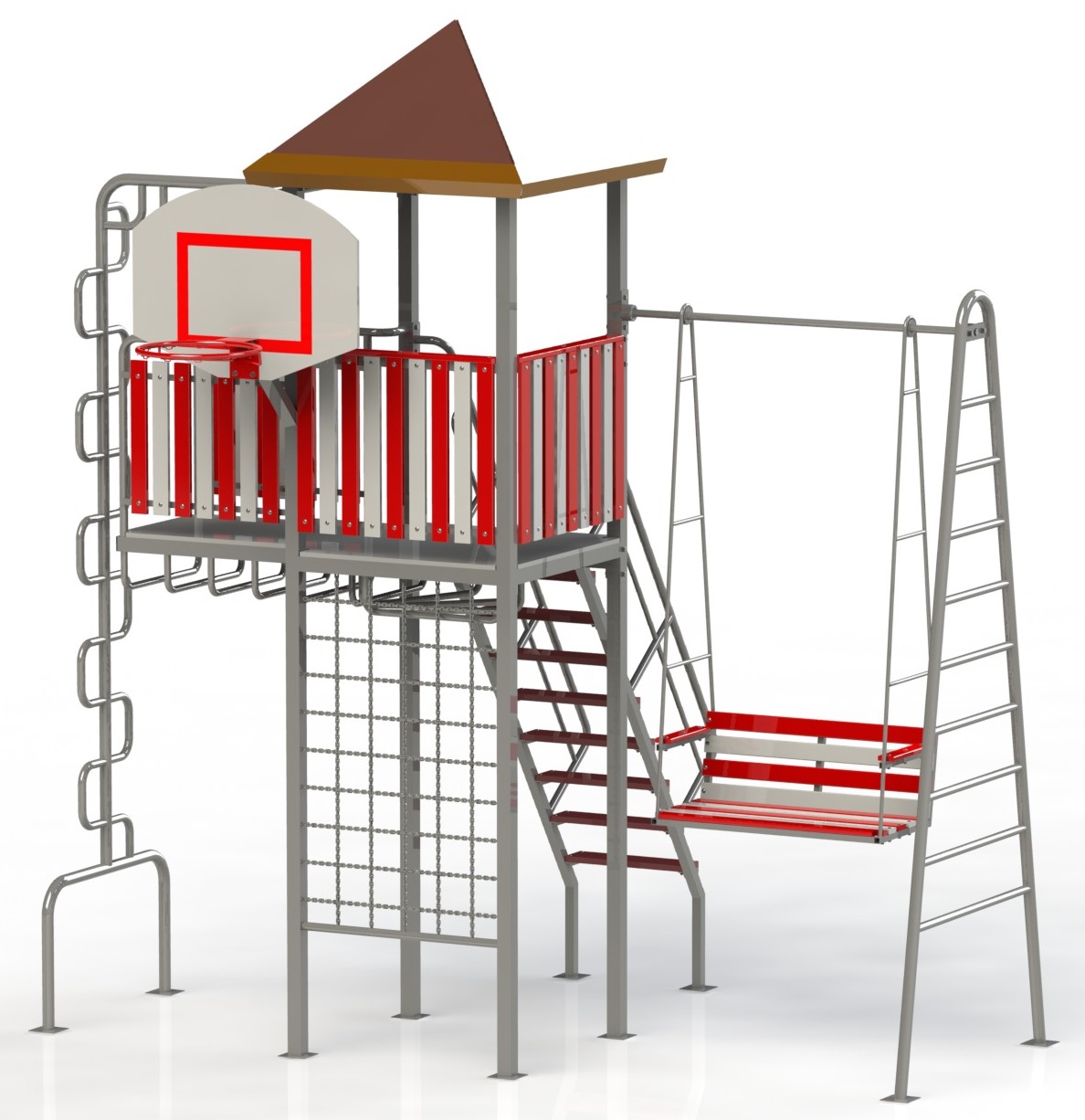 Россия, 620142, г. Екатеринбург, ул. Монтёрская, 3Тел.: (343) 287-93-70; 287-93-80E-mail:psp@pumori.ruwww.pumorisport.ruТЕХНИЧЕСКОЕ ОПИСАНИЕВВЕДЕНИЕТехническое описание предназначено для изучения конструкции и содержит технические данные и сведения об устройстве изделия, необходимые для обеспечения его правильной эксплуатации.НАЗНАЧЕНИЕИзделие предназначено для эксплуатации на детских игровых площадках.ТЕХНИЧЕСКИЕ ДАННЫЕГабаритные  размеры (не более):Длина, мм											3800Ширина, мм											3100Высота, мм											4100Масса, кг												470УСТРОЙСТВО ИЗДЕЛИЯИспользуемый сортамент: труба профильная 60х60х3мм, 60х40х3мм, труба Ø48х3,5мм, Ø33,5х3,2мм, Ø26,8х2,8мм.   Покрытие: ППП (металл), НЦ (фанера)Прочие материалы: фанера S18мм.КОМПЛЕКТНОСТЬ1. Крыша			12. Боковина			13. Качель			14. Букса			25. Рукоход			16. Лестница			17. Щит			18. Основание			19. Кольцо баскетбольное	110. Труба 25х3,2		1111. Болт M8x20		1212. Болт M12x25		213. Болт M12x40		414. Болт M12x80		1415. Болт M16x25		216. Гайка M8			1217. Гайка M12		2018. Шайба A.8		1219. Шайба A.12		2020. Шайба A.16		221. Подшипник 80205	4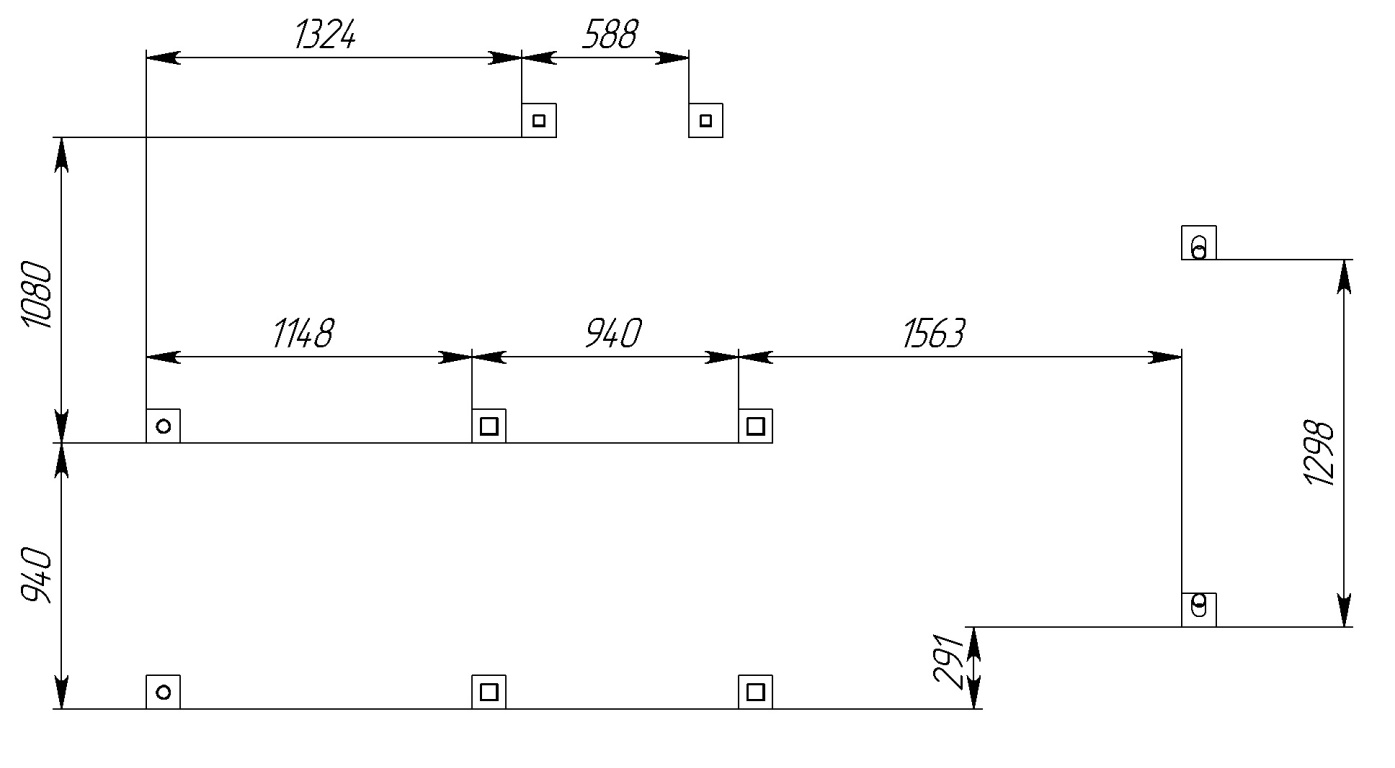 Рисунок 1 – схема размещения опор.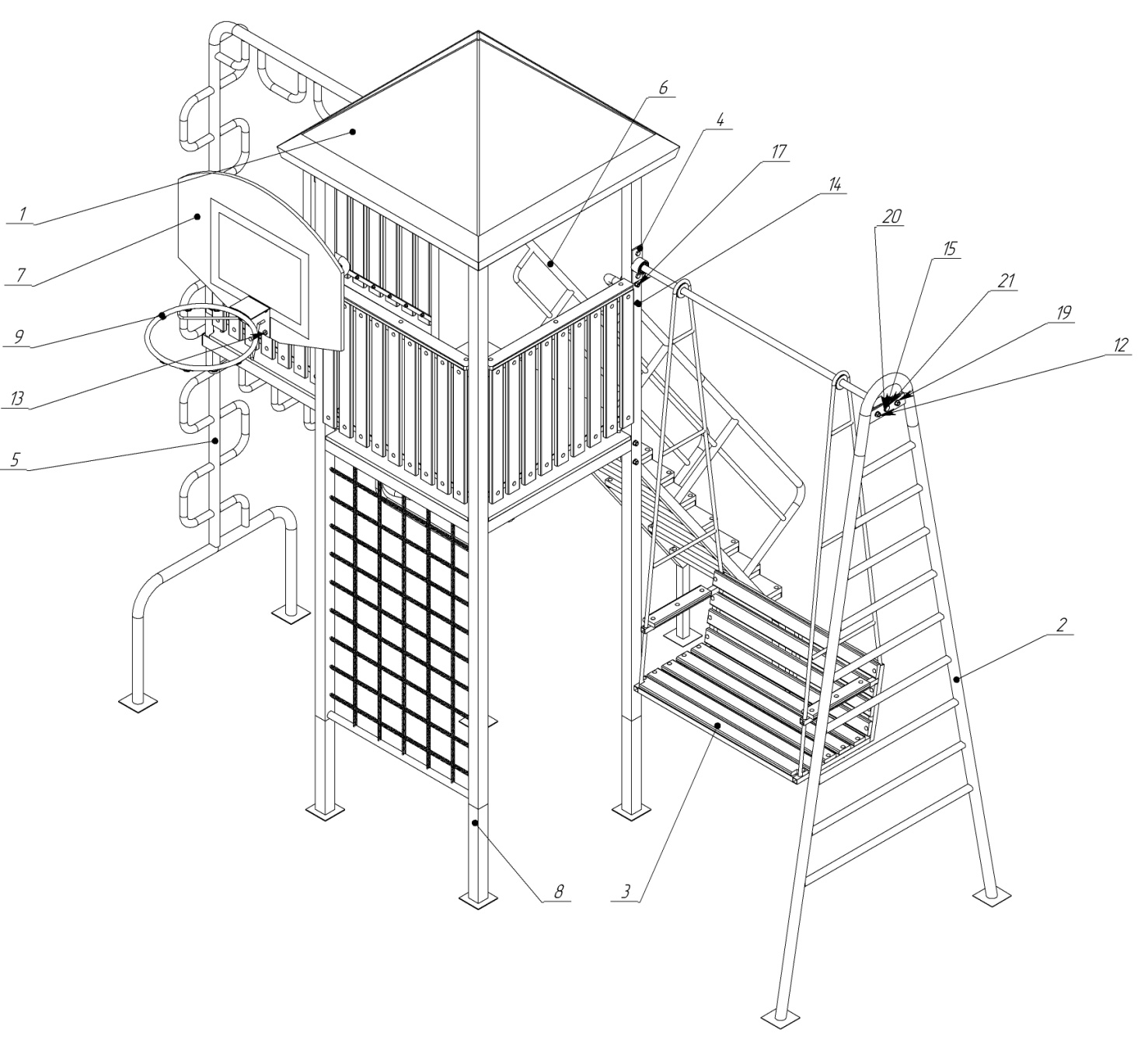 Рисунок 2 – Комплектность изделияИзготовитель оставляет за собой право на изменения конструкции, не ухудшающие эксплуатационные характеристики изделия.СВИДЕТЕЛЬСТВО О ПРИЕМКЕЗаводской №: 701.607соответствует техническим требованиям конструкторской документации и признано годным для эксплуатации.Приемку произвел ________________________		Дата выпуска  _________ (роспись)Приемку произвел ________________________	 	 Дата выпуска _________                   (роспись кладовщика ПС)